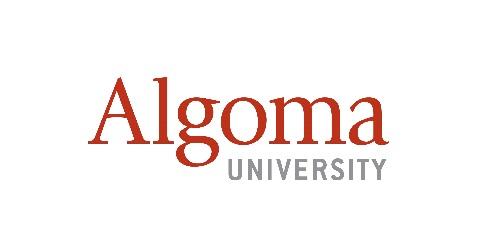 REVIEW ETHICS BOARD: RESEARCH CONCERNS OR COMPLAINTS REPORT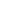 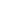 SECTION A: CONTACT INFORMATIONA1: Are you making this report on behalf of someone else?				☐ NO		☐ YESIF YES, please explain why this is the case.  SECTION B: STUDY INFORMATIONB1. Name of Principal or Co-Investigator: B2. Title of Study (If you know):  B3. Study Phone # or Email:  B4. Are you OR were you a participant/informant in study? 				☐ NO		☐ YES(* IF YES, attach consent form is possible). B5. Are you still participating in the study? 		 				☐ NO		☐ YESB6. What was the approximate date of your joining the study (if applicable)?      B7. Have you raised your concerns with Principal or Co-Investigator?		☐ NO		☐ YES(* IF YES, identity who this was?)SECTION C: INFORMATION ON CONCERN OR COMPLAINT C1. Describe your concerns and/or your specific complaint. C2. Describe how you would like your concern or complaint addressed. C3. If necessary, may we reveal your identity to the Principal or Co-Investigator? 	☐ NO		☐ YES** Email a copy of this submission including relevant appendices to: ethics@algomau.caOR 	Via Mail:	Review Ethics Board				Algoma University 				1520 Queen Street East				Sault Ste. Marie, Ontario				P6A 2G4	Your Name:      Your Name:      Cell:      Other #:       Email Address:      Email Address:      Other Contact Info:      Other Contact Info:      Date of Submitting Form:      Date of Submitting Form:      Office Use OnlyOffice Use OnlyOffice Use OnlyDate Received:      Date Received:      CASE #:      REB Approval #:       REB Approval #:       REB Approval #:       Title of Study:      Title of Study:      Title of Study:      Principal Investigator:      Principal Investigator:      Principal Investigator:      Date of REB Referral:       REB Member:      REB Member:      Departmental/Organizational/Band Contact:      Departmental/Organizational/Band Contact:      Departmental/Organizational/Band Contact:      Resolution Date:       Resolution Date:       Resolution Date:       ** Attach documentation on Resolution. ** Attach documentation on Resolution. ** Attach documentation on Resolution. 